Over-The-Top Users Forecast For 2022 And BeyondWe forecast 1.88 billion people worldwide will use a sub OTT service at least once per month in 2022. That figure has nearly doubled from just four years ago. The number of sub OTT video service users is now akin to the number of YouTube viewers, Facebook users, and total worldwide ecommerce shoppers.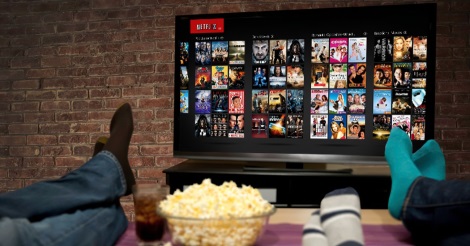 eMarketer 3.23.22https://www.emarketer.com/content/worldwide-subscription-over-the-top-users-forecast-2022-beyond?ecid=NL1001Image credit:https://cdn.bestadvisor.com/articles/39/98/39985874285fbee2ce9e980f808f4d1b.jpg 